Octopus’s GardenRichard Starkey (Ringo Starr) as recorded by The Beatles (1969)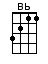 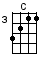 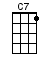 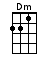 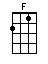 INTRO:  / 1 2 / 1 2 / [F] / [F] /[F] I’d like to be [Dm] under the seaIn an [Bb] octopus’s garden in the [C7] shade [C7][F] He’d let us in [Dm] knows where we’ve beenIn his [Bb] octopus’s garden in the [C7] shade [C7][Dm] I’d ask my friends, to come and see[Bb] An octopus’s / [C] gar-[C] den [C] with [C] me / 1 2 /[F] I’d like to be [Dm] under the seaIn an [Bb] octopus’s [C7] garden in the [F] shade [F][F] We would be warm [Dm] below the stormIn our [Bb] little hideaway beneath the [C7] waves [C7][F] Resting our head [Dm] on the sea bedIn an [Bb] octopus’s garden near a [C7] cave [C7][Dm] We would sing, and dance around[Bb] Because we know we / [C] can’t [C] be [C] found [C] / 1 2 /[F] I’d like to be [Dm] under the seaIn an [Bb] octopus’s [C7] garden in the [F] shade [F][F] We would shout [Dm] and swim aboutThe [Bb] coral that lies beneath the [C7] waves [C7][F] Oh, what joy, for [Dm] every girl and boy[Bb] Knowing they’re happy and they’re [C7] safe [C7][Dm] We would be, so happy you and me[Bb] No one there to tell us what to / [C] do [C] [C] [C] / 1 2 /[F] I’d like to be [Dm] under the seaIn an [Bb] octopus’s [C7] garden with [Dm] you [Dm]In an [Bb] octopus’s [C7] garden with [Dm] you [Dm]In an [Bb] octopus’s [C7] garden with [F] you [F] [C7] [F]www.bytownukulele.ca